ARGUMENT“Copilăria este șuvoiul de apa care izvorăște limpede și curat din adâncurile ființei și la care omenirea aleargă fără încetare să-și potolească setea idealurilor sale de dragoste, de bunătate, de frumusețe, de perfecțiune”.Francesco Orestano     Copilăria este lumea mirifică din care lipsește tristețea. Aici, copiilor li se citește mereu pe fețe veselia, iar grijile îi ocolesc cu încăpățânare. În acest tărâm al fanteziei, buzele lor știu doar să râdă, iar sufletele lor zboară precum fluturii suavi în lumina caldă a soarelui de primăvară.      Inocența cu care copiii își trăiesc copilăria este asemenea gingășiei prin care florile gustă din splendoarea vieții.     Copilăria e tărâmul imaginației si a creativitati.                                     SCOPUL  CONCURSULUI: -Promovarea  si valorificarea potenţialul creativ al copiilor deschizand accesul la educaţie şi formare continuă modernă şi de calitate;                                      OBIECTIVE :- Dezvoltarea unor competenţe cheie care să ducă la realizarea unor  lucraricreative,originale,eficiente,necesare imbogăţirii bazei materiale  la nivelul grupei, a grădiniţei; -Stimularea creativităţii şi expresivităţii prin desen, pictură, colaj;-Cultivarea sensibilităţii artistice a prescolarilor;-Consolidarea unor deprinderi şi abilităţi practice ,plastice,specifice nivelului de dezvoltare al copilului;-Cunoaşterea şi inţelegerea frumosului din natură, artă şi viaţa socială.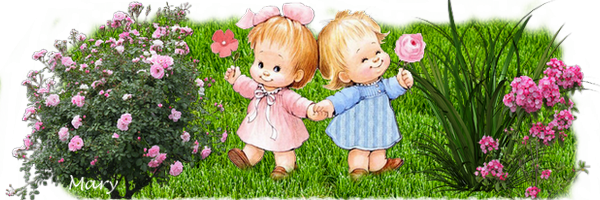 CONCURS LOCAL ȘI JUDEȚEAN DE CREAŢIE PLASTICĂ ŞI PRACTICĂ                     “ZAMBET ȘI CULOARE”Ediţia a II-aORGANIZATOR: Grădiniţa cu P.P. Nr. 8 VasluiStr. Peneș Curcanu ,nr.1,Tel. 0235.321447 E-mail:gradinitanr8vaslui@yahoo.com,     Website:http://gradinitanr8vs.cob3.roPARTENERI:INSPECTORATUL ŞCOLAR JUDEŢEAN VASLUICASA CORPULUI DIDACTIC VASLUIPALATUL COPIILOR VASLUIGRADINIȚE ȘI ȘCOLI DIN JUDEȚUL VASLUICOORDONATORI CONCURS:PROF.ZOICA POPESCU-INSPECTOR DE SPECIALITATE EDUCAȚIE TIMPURIE- I.S J VASLUI;PAVEL RODICA-PROF INVATAMANT PRESCOLAR GRADINITA CU P.P NR. 8 VASLUI;PROF.BEJAN CRISTINA- DIRECTOR  GRADINITA CU P.P NR. 8 VASLUI;DORNEANU EMILIA- PROF. INVATAMANT PRESCOLAR GRADINITA CU P.P NR. 8 VASLUI;ECHIPA DE ORGANIZARE:-Prof .Pavel Rodica                                                   -Prof.Bejan Cristina                                                    -Prof.Dorneanu Emilia                                             -Prof.Vătămanu Gabriela                        -Ed.Stejar Petronela                                  -Ed.Buhăescu Vasilica                         -Prof.Stoleru Lucia                         -Ed.Alungei Marta                         -Ed.Șmegovei Aurica                                - Prof. Popica Elena                         -Ed.Dudau DanielaCOMISIA  DE  JURIZARE: Prof.  Popescu  Zoica  - Inspector şcolar - Educație timpurie;Prof. Nistoroschi  Mirela-  director Palatul Copiilor;Prof.  Pavel Rodica-prof.inv.prescolar  Grădiniţa cu P.P Nr.8 Vaslui;Prof.Bejan Cristina- director Grădiniţa cu P.P Nr.8 VasluiProf.Lefter Daniela-metodist CCD Vaslui;GRUP ŢINTĂ: - prescolari,elevi de la clasa pregătitoare ;                         -cadre didactice din învăţământul preşcolar  și primar din judeţul VasluiSECŢIUNEA:I-PICTURĂ /DESEN                         II-COLAJ                   CALENDARUL CONCURSULUI:      1 MARTIE–  23   IUNIE 2017                                          PERIOADA CONCURSULUI FAZA LOCALĂ:Înscrierea: 1martie  - 24 martie  2017Jurizarea : 27 martie 2017 FAZA JUDEŢEANĂ:Înscrierea: 28 martie -12 mai- 2017Jurizarea : 16 mai  2017LOCUL DE DESFĂŞURARE:FAZA LOCALĂ  se va desfăşura în fiecare unitate de învăţământ participantă, lucrările premiate la nivelul unității vor fi trimise la faza judeţeană;FAZA  JUDEŢEANĂ  se va desfăşura la C.C.D . VASLUI.PREMIILE CONCURSULUI                  Se vor acorda: premiul I, premiul II, premiul III, menţiune, diplomă de participare.Diplomele vor fi trimise tuturor participanţilor până la data de 23 iunie 2017.MEDIATIZARE: Publicarea  concursului  pe site-ul ISJ Vaslui,C.C.D .VASLUI;  Postarea  pe site-ul grădiniţei;Prezentarea concursului la Comisiile metodice şi Cercul pedagogic,  mass-media, Consiliului Reprezentativ al Părinţilor.DISEMINARE:Diseminarea rezultatelor activităţii în cadrul  Consiliului profesoraL, al şedinţelor cu părinţii, Consiliului reprezentativ al părinţilor, Comisiilor metodice; Mass-media.FINALITĂŢI:Expoziţie judeţeană organizată la C.C.D. VASLUI;Diplome pentru preşcolarii participanti la concurs;Adeverinţe de îndrumator pentru cadrele didactice.                                    REGULAMENTDE ÎNSCRIERE,  PARTICIPARE,  DESFĂŞURARE ŞI EVALUARE      Se pot înscrie la concurs preşcolari de  grupă mică, mijlocie, mare,elevi de la clasa pregătitoare.   Tema concursului este destinată frumuseţilor anotimpului de primavara, punând accent pe creativitate,originalitate,tehnici de lucru,materiale folosite.    Nu se restituie lucrările copiilor.    Vor fi luate în considerare lucrările efectuate doar de copii.    Formularul de înscriere pentru fiecare cadru didactic ( anexa 1 ) şi acordul de parteneriat (2 exemplare)- pentru fiecare grădiniţă  şi şcoală participantă ( anexa 2) vor fi completate şi trimise odată cu lucrările copiilor. Un cadru didactic poate participa cu un număr maxim de 2 lucrari/preşcolari,elevi,-picturi,desene sau colaje ,încadrandu-se în tema anunţată. Jurizarea lucrărilor se va face în funcție de modalidatea abordată de preșcolari/elevi-lucrări artistico-plastice (desen,pictură),sau practică(colaj).    În colţul din dreapta, pe verso,  se vor scrie pe etichetă   următoarele:titlul lucrării;numele si prenumele preşcolarului,elevului participant la concurs;grupa,clasa;grădiniţa,şcoala; numele şi prenumele cadrului didactic îndrumator.   NU SE PERCEPE TAXA DE PARTICIPARE!
       Se vor acorda premiile I, II, III  ,mențiuni  ,diplome de participare,pe  categorii de varstă .      Se va trimite obligatoriu şi un plic timbrat și autoadresat.
   Cadrele didactice participante vor trimite   lucrările copiilor,  parteneriatul în dublu exemplar semnat şi ştampilat, fișa de înscriere,pâna la data de  12  mai 2017 pe adresa:Pavel Rodica/Bejan Cristina Grădinița cu Program Prelungit  Nr.8 Vaslui, str. Peneş  Curcanu , Nr.1, cu mențiunea „Pentru concurs” .
   Diplomele copiilor,adeverinţele pentru îndrumatori  şi acordul de parteneriat vor fi expediate pâna la data de  23 iunie 2017 .PERSOANE DE CONTACT: Prof.Pavel Rodica– 0763029186,e-mail:rodipav57@yahoo.comProf.Bejan Cristina-0720825304,e-mail:cristina_bejan2001@yahoo.comProf.Dorneanu Emilia-0745764442,e-mail:dorneanu_emilia@yahoo.comANEXA  1FIŞA DE INSCRIERE CONCURS LOCAL ȘI JUDEŢEAN   „ZAMBET ȘI CULOARE” EDIŢIA a II-aGRADINIŢA/ŞCOALA:CADRU  DIDACTIC  ÎNDRUMATOR:NUMĂR TELEFON:ADRESA PENTRU  TRIMITEREA  DIPLOMELOR:E-MAIL:TELEFON:SECȚIUNEA DE CONCURS LA CARE PARTICIPĂ: I-PICTURĂ /DESEN                                                                                                         II -COLAJANEXA  2Gradiniţa cu P.P  NR.8 VASLUI                                          Gradiniţa/Şcoala........................                                                                        Str.  Peneş  Curcanu, nr.1  Vaslui                                           Str.....................................                                                                                   Nr.               /                                                                            Nr..................din..............ACORD DE PARTENERIAT	Încheiat astăzi, ................. .... între:Gradiniţa cu P.P. Nr.8 Vaslui, reprezentată de prof.Bejan Cristina-Nicoleta, în calitate de director şi........................................................,în calitate de director şi .......................................... în calitate de partener al concursului local și județean”ZAMBET ȘI CULOARE”-editia  a II-a.Durata:  01 martie -23 iunie 2017Gradiniţa organizatoare (de aplicaţie) se obligă :Să distribuie regulamentul concursului unitaţilor partenere;Să colecteze lucrările realizate de către parteneri;Să asigure jurizarea lucrărilor; Să trimită tuturor participanţilor diplomele şi premiile obţinute;Să mediatizeze rezultatele concursului.     Unitatea participantă se obligă:Să desemneze un coordonator pe gradiniţa/şcoală;Să înscrie copiii şi cadrele didactice în concurs;Să expedieze lucrările înscrise în concurs pe adresa gradiniţei coordonatoare, până la data limită;Să distribuie participanţilor diplomele primite .	Partenerii se obligă să colaboreze pe toată durata concursului pentru ca acesta să se deruleze conform scopului stabilit.Prezentul contract se încheie în două exemplare, căte unul pentru fiecare parte.Gradiniţa cu P.P. Nr. 8  Vaslui                          ............................................... Director,  prof.Cristina-Nicoleta  Bejan                               .......................................NR.CRT.NUMELE ŞI PRENUMELECOPILULUI/ELEVULUIGRUPA/CLASATEMA1.2.